ИНФОРМАЦИОННАЯ СПРАВКА О РЕБЁНКЕСведения о ребенкеФамилия, Имя _________________________________________________Дата рождения «_____»_________________20___г            мальчик  /          девочка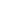 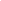 Окончил _____ классов ___________________________________ школыДомашний адрес: ______________________________________________________________________________________________________________Телефон (_____) ___________________               Код города                                 Номер  Сведения о родителях (или опекунах)Мама _________________________________________________________Место работы (организация, должность) ________________________________________________________________________________________________________________________________________________________________Телефон (_____) __________________                Код города                        Номер                                                            Папа __________________________________________________________Место работы (организация, должность) ________________________________________________________________________________________________________________________________________________________________Телефон (_____) __________________                Код города                        Номер                                                            Напишите, пожалуйста, имя того с кем можно связаться в экстренном случае, если с Вами связаться не возможноФИО_________________________________________________________________________________________________________________________Уважаемые родители, эти вопросы для вас.Ответы на них помогут нам лучше организовать отдых вашего ребёнка.Имеет ли ваш ребёнок опыт пребывания в православных лагерях?         да                           нет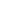 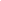 Отдыхал ли прежде ваш ребёнок в Центре отдыха православной молодежи о. Коневец?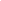 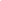          нет                         один раз                  несколько раз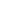 Как вы узнали о нашем лагере?    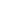           в школе          от друзей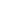           на своей работе  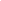           в комитете по делам семьи и молодежи Епархии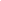           из объявления в храме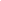           в интернете     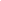 Почему вы выбрали именно Центр отдыха Царскосельского благочиния?______________________________________________________________________________________________________________________________Что вы и ваш ребенок ждете от Центра отдыха православной молодежи?______________________________________________________________________________________________________________________________Чем увлекается, интересуется ваш ребенок?______________________________________________________________________________________________________________________________На что должны обратить внимание педагоги, работающие с вашим ребёнком?_____________________________________________________________________________________________________________________________________________________________________________________________Посещает ли ребенок воскресную школу?          да                     нет 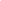 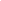 Прихожанами какого храма является ваша семья?_______________________________________________________________Благодарим Вас за то, что для своего ребёнка Вы выбрали именно наш Центр молодежного отдыха Царскосельского благочиния «Коневец»!Благодарим Вас за то, что для своего ребёнка Вы выбрали именно наш Центр молодежного отдыха Царскосельского благочиния «Коневец»!